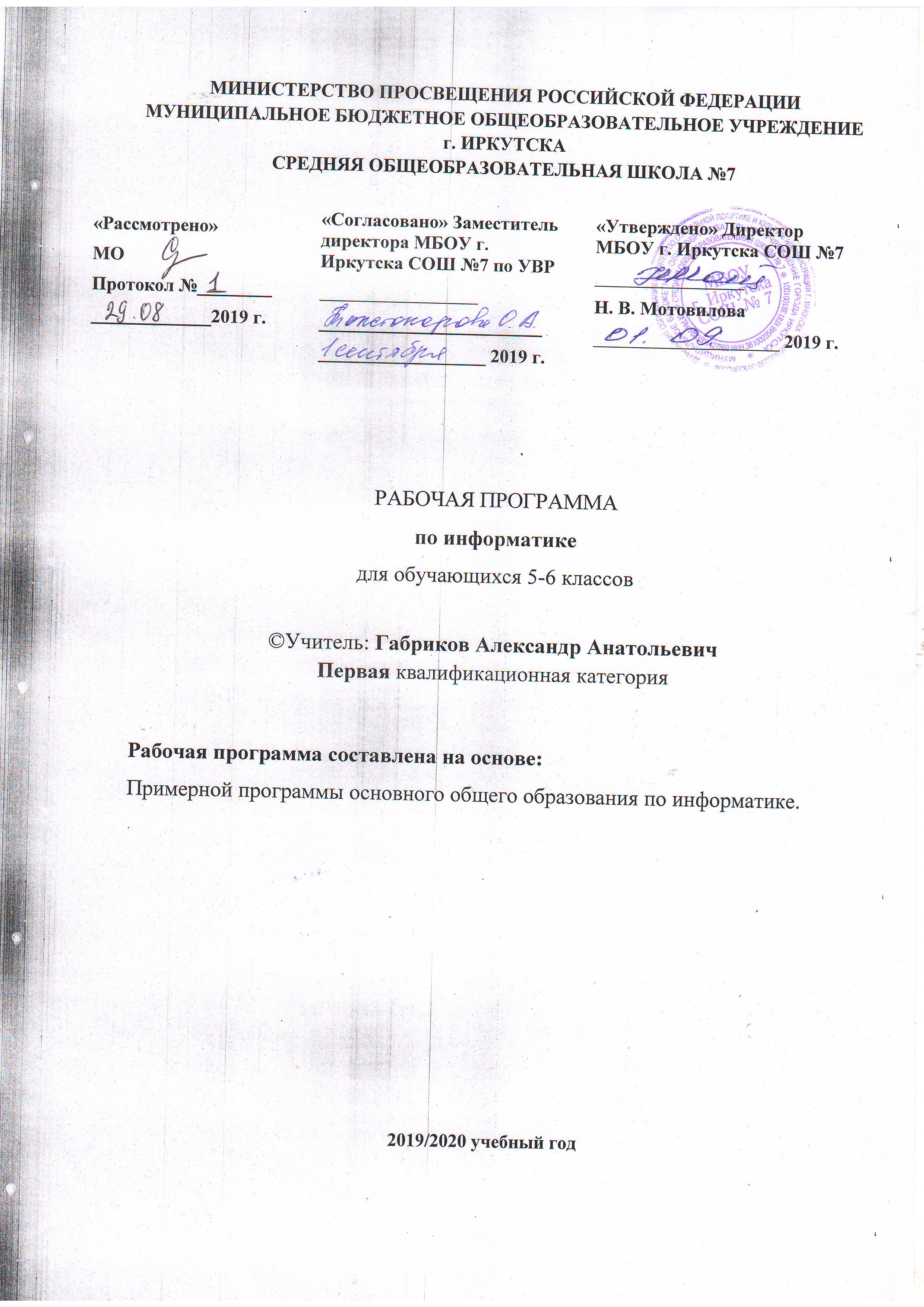 Рабочая программа по информатике составлена на основе следующих нормативно- правовых документов: Федеральный государственный стандарт основного общего образования, утвержден приказом Министерства образования и науки Российской Федерации от 17 мая 2012 г. № 413;  Закон Российской Федерации «Об образовании» (статья 7);Учебный план МБОУ г. Иркутска СОШ №7 на 2019/2020 учебный год;Примерная программа основного общего образования по информатике.ПЛАНИРУЕМЫЕ РЕЗУЛЬТАТЫ Личностные результаты — это сформировавшаяся в образовательном процессе система ценностных отношений учащихся к себе, другим участникам образовательного процесса, самому образовательному процессу, объектам познания, результатам образовательной деятельности. Основными личностными результатами, формируемыми при изучении информатики в основной школе, являются:наличие представлений об информации как важнейшем стратегическом ресурсе развития личности, государства, общества;понимание роли информационных процессов в современном мире;владение первичными навыками анализа и критичной оценки получаемой информации;ответственное отношение к информации с учетом правовых и этических аспектов ее распространения;развитие чувства личной ответственности за качество окружающей информационной среды;способность увязать учебное содержание с собственным жизненным опытом, понять значимость подготовки в области информатики в условиях развития информационного общества;готовность к повышению своего образовательного уровня и продолжению обучения с использованием средств и методов информатики;способность и готовность к общению и сотрудничеству со сверстниками и взрослыми в процессе образовательной, общественно-полезной, учебно-исследовательской, творческой деятельности;способность и готовность к принятию ценностей здорового образа жизни за счет знания основных гигиенических, эргономических и технических условий безопасной эксплуатации средств ИКТ.Метапредметные результаты — освоенные обучающимися на базе одного, нескольких или всех учебных предметов способы деятельности, применимые как в рамках образовательного процесса, так и в других жизненных ситуациях. Основными метапредметными результатами, формируемыми при изучении информатики в основной школе, являются:владение общепредметными понятиями «объект», «система», «модель», «алгоритм», «исполнитель» и др.;владение информационно-логическими умениями: определять понятия, создавать обобщения, устанавливать аналогии, классифицировать, самостоятельно выбирать основания и критерии для классификации, устанавливать причинно-следственные связи, строить логическое рассуждение, умозаключение (индуктивное, дедуктивное и по аналогии) и делать выводы;владение умениями самостоятельно планировать пути достижения целей; соотносить свои действия с планируемыми результатами, осуществлять контроль своей деятельности, определять способы действий в рамках предложенных условий, корректировать свои действия в соответствии с изменяющейся ситуацией; оценивать правильность выполнения учебной задачи;владение основами самоконтроля, самооценки, принятия решений и осуществления осознанного выбора в учебной и познавательной деятельности;владение основными универсальными умениями информационного характера, такими как: постановка и формулирование проблемы; поиск и выделение необходимой информации, применение методов информационного поиска; структурирование и визуализация информации; выбор наиболее эффективных способов решения задач в зависимости от конкретных условий; самостоятельное создание алгоритмов деятельности при решении проблем творческого и поискового характера;владение информационным моделированием как основным методом приобретения знаний: умение преобразовывать объект из чувственной формы в пространственно-графическую или знаково-символическую модель; умение строить разнообразные информационные структуры для описания объектов; умение «читать» таблицы, графики, диаграммы, схемы и т. д., самостоятельно перекодировать информацию из одной знаковой системы в другую; умение выбирать форму представления информации в зависимости от стоящей задачи, проверять адекватность модели объекту и цели моделирования;ИКТ-компетентность — широкий спектр умений и навыков использования средств информационных и коммуникационных технологий для сбора, хранения, преобразования и передачи различных видов информации, навыки создания личного информационного пространства (обращение с устройствами ИКТ; фиксация изображений и звуков; создание письменных сообщений; создание графических объектов; создание музыкальных и звуковых сообщений; создание, восприятие и использование гипермедиа сообщений; коммуникация и социальное взаимодействие; поиск и организация хранения информации; анализ информации).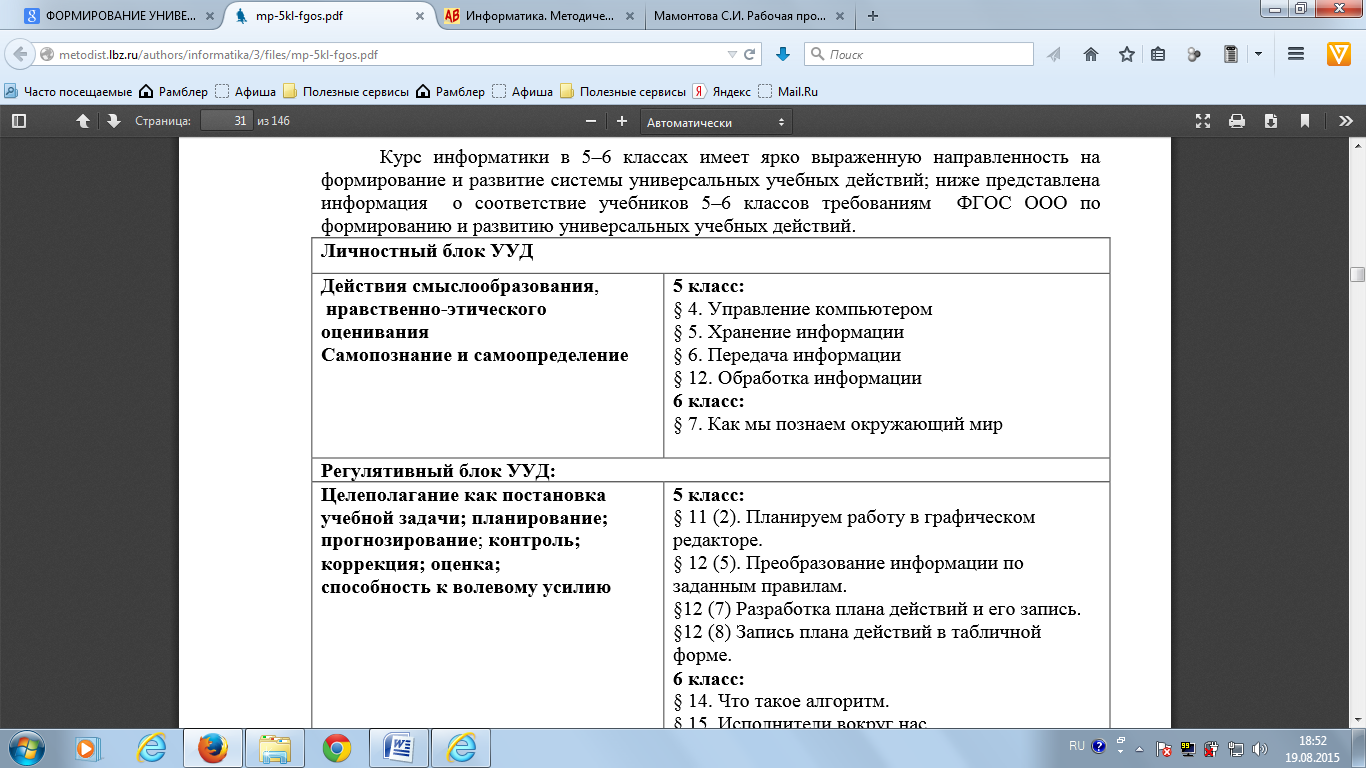 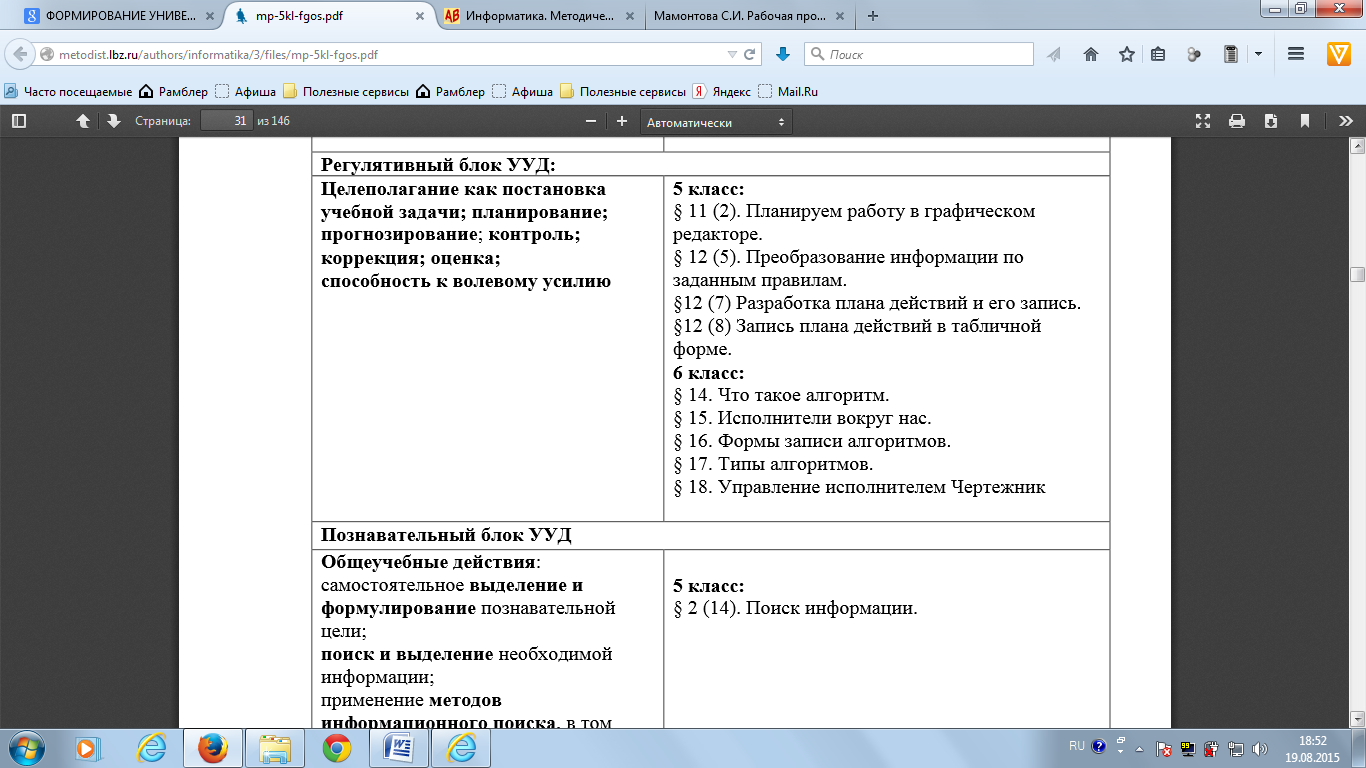 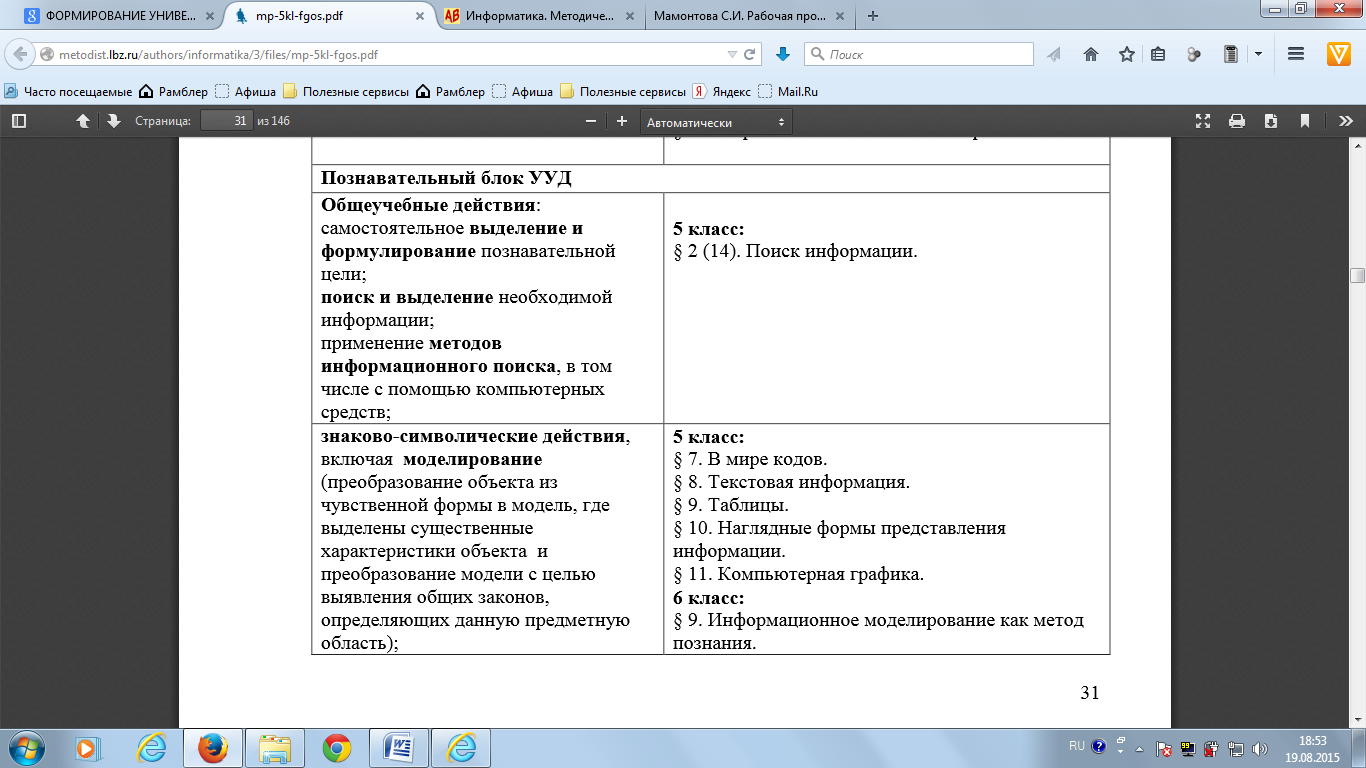 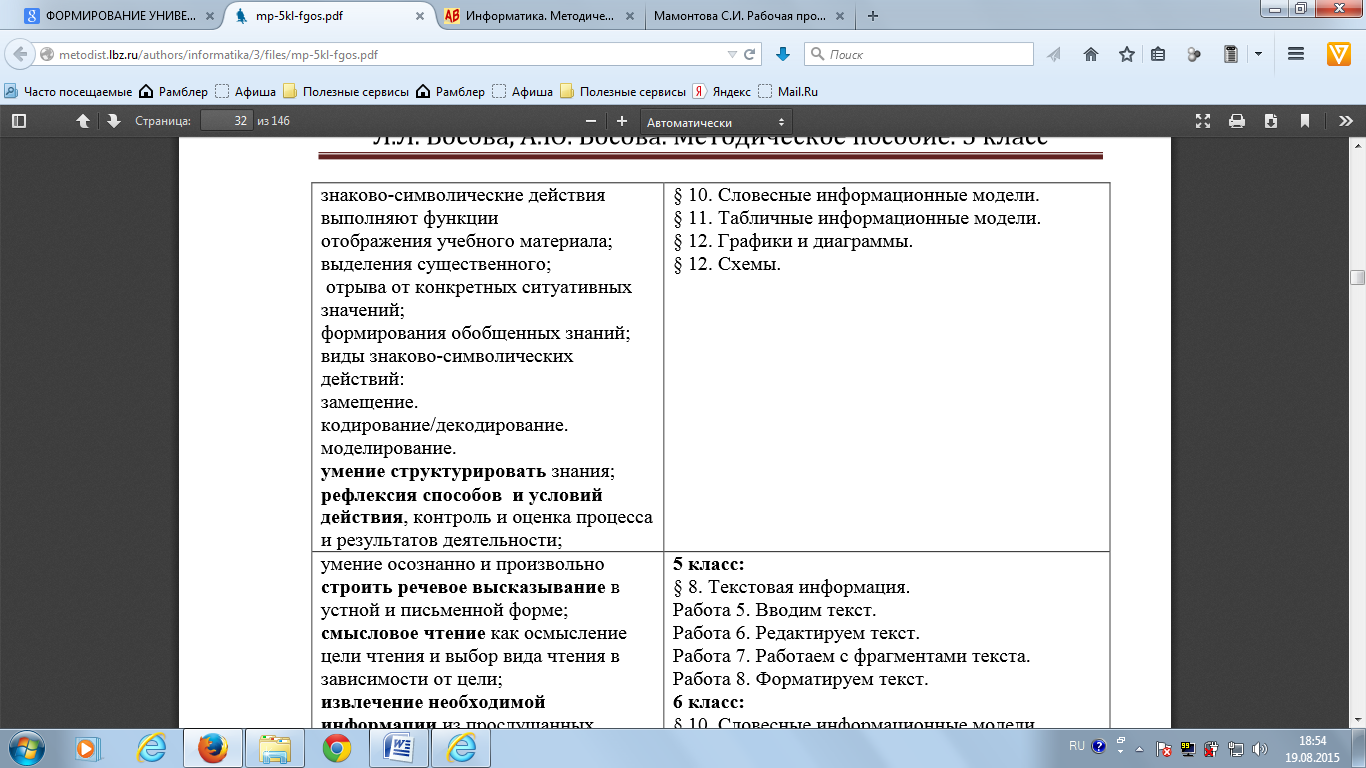 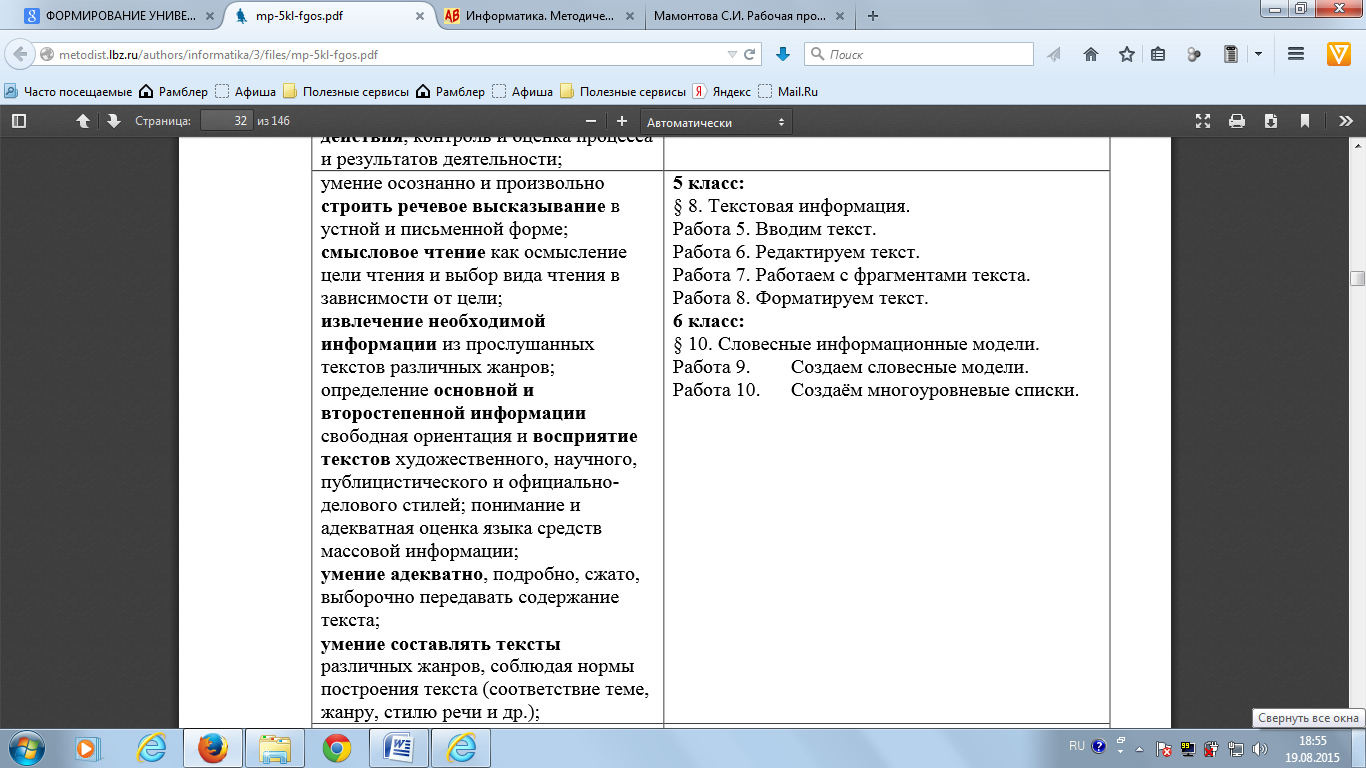 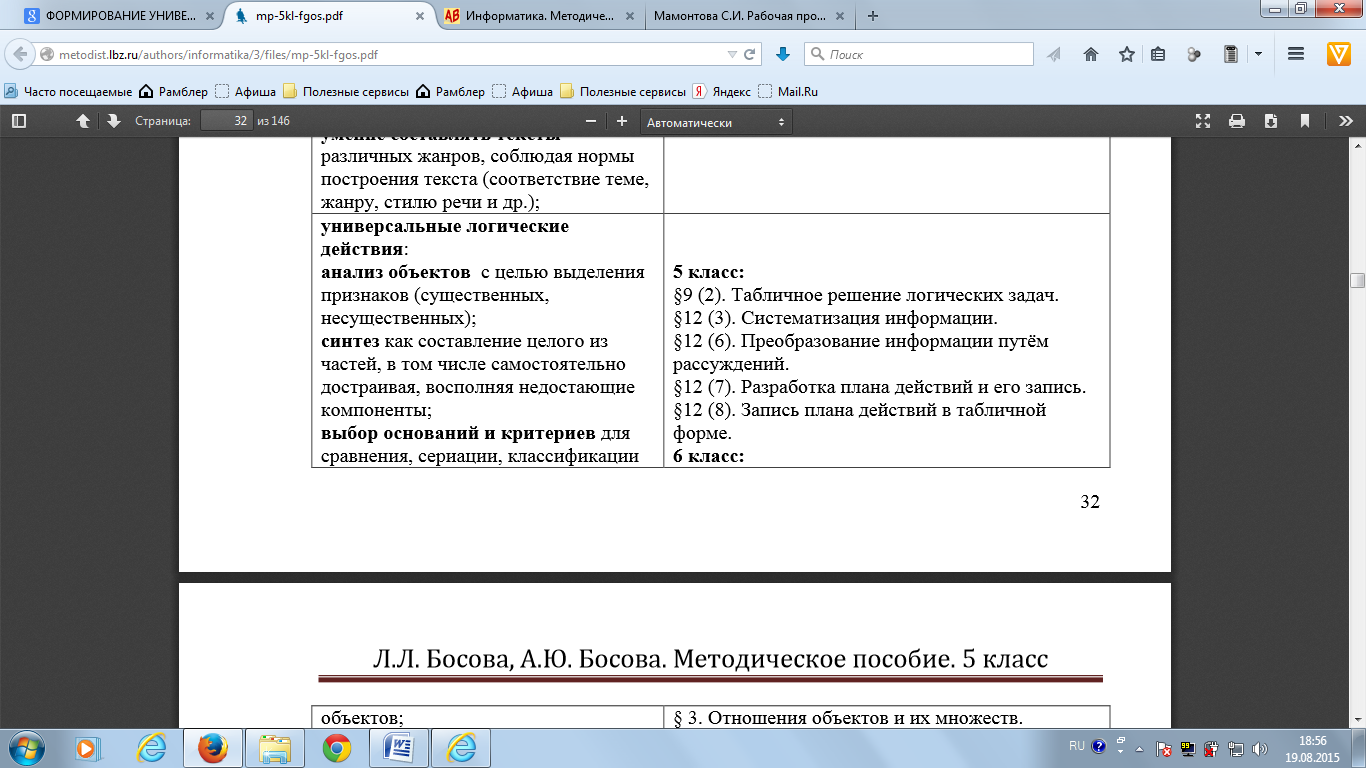 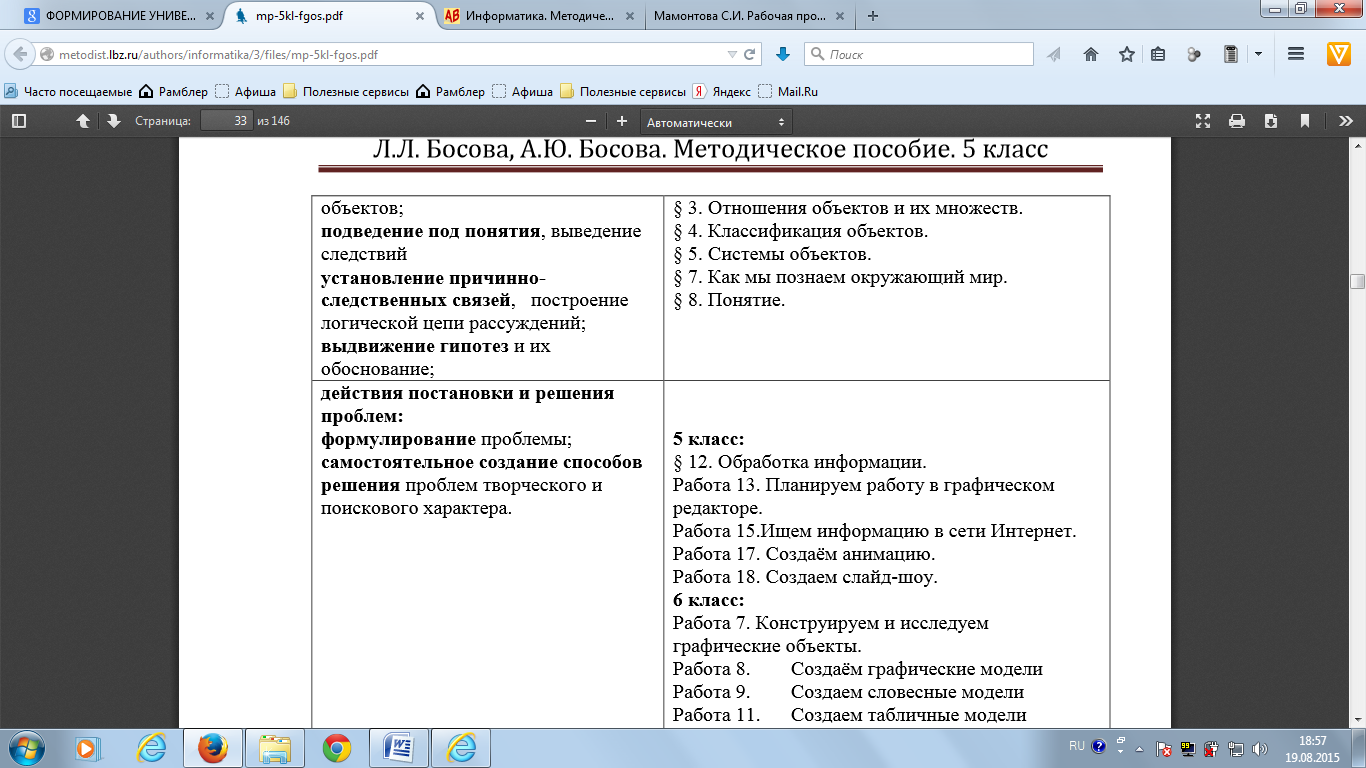 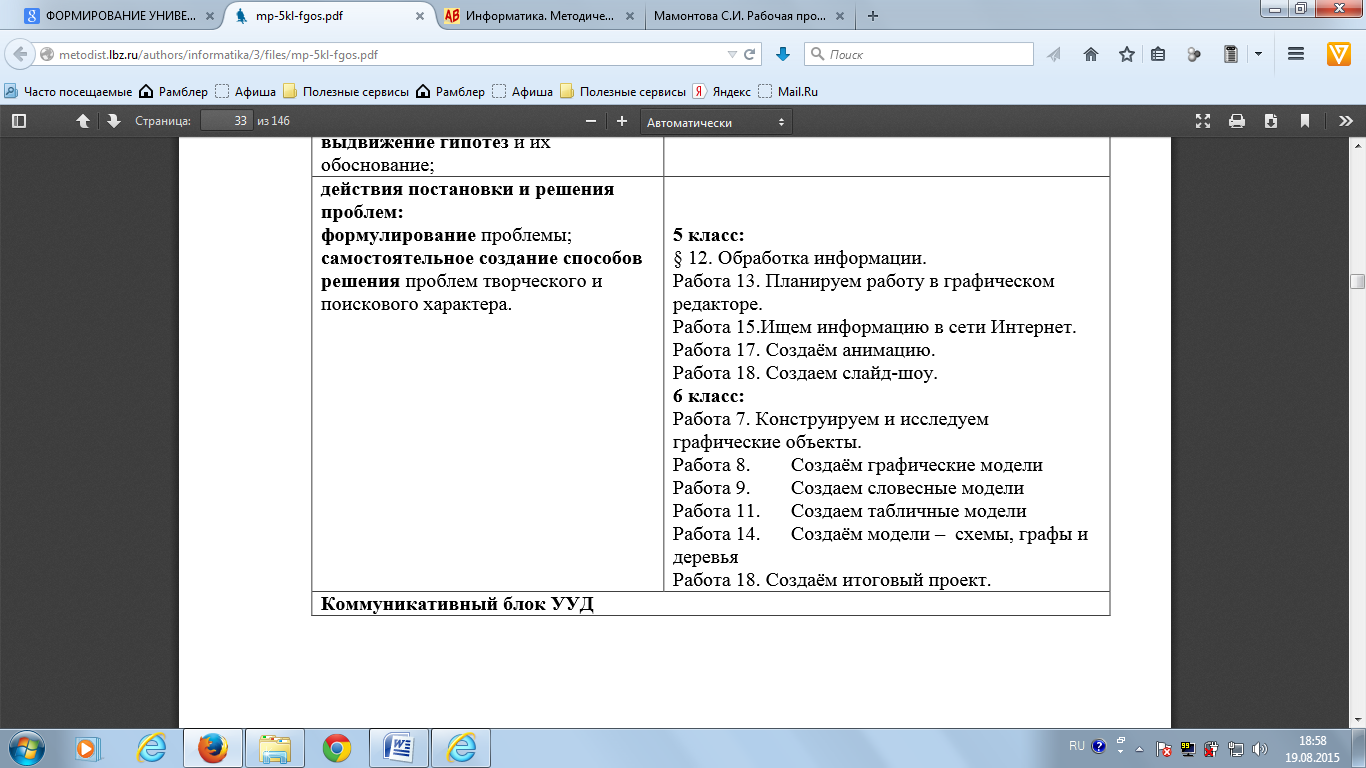 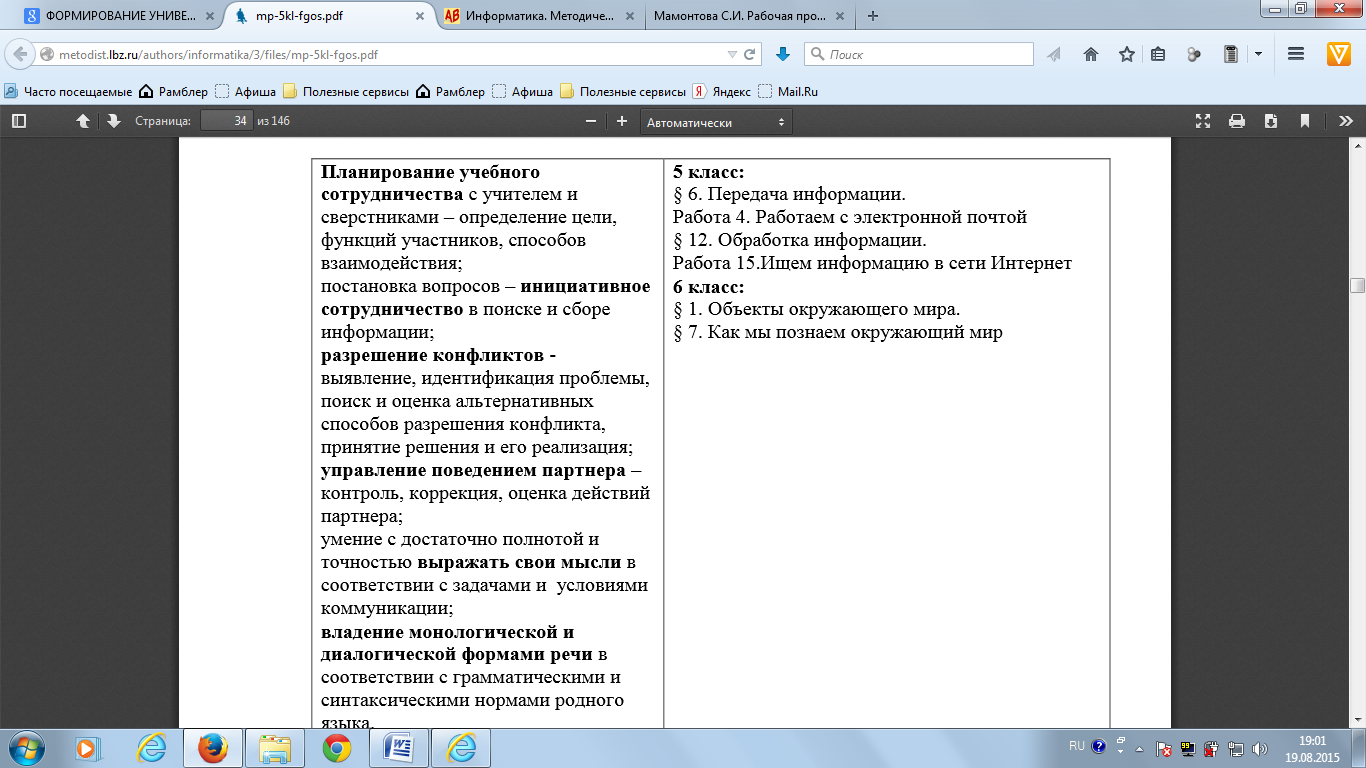 Предметные результаты включают: освоенные обучающимися в ходе изучения учебного предмета умения, специфические для данной предметной области, виды деятельности по получению нового знания в рамках учебного предмета, его преобразованию и применению в учебных, учебно-проектных и социально-проектных ситуациях, формирование научного типа мышления, научных представлений о ключевых теориях, типах и видах отношений, владение научной терминологией, ключевыми понятиями, методами и приемами. В соответствии с Федеральным государственным образовательным стандартом общего образования основные предметные результаты изучения информатики в основной школе отражают:формирование информационной и алгоритмической культуры; формирование представления о компьютере как универсальном устройстве обработки информации; развитие основных навыков и умений использования компьютерных устройств;формирование представления об основных изучаемых понятиях — «информация», «алгоритм», «модель» — и их свойствах;развитие алгоритмического мышления, необходимого для профессиональной деятельности в современном обществе; развитие умений составлять и записывать алгоритм для конкретного исполнителя; формирование знаний об алгоритмических конструкциях, логических значениях и операциях; знакомство с одним из языков программирования и основными алгоритмическими структурами — линейной, условной и циклической;формирование умений формализации и структурирования информации, умения выбирать способ представления данных в соответствии с поставленной задачей — таблицы, схемы, графики, диаграммы, с использованием соответствующих программных средств обработки данных;формирование навыков и умений безопасного и целесообразного поведения при работе с компьютерными программами и в Интернете, умения соблюдать нормы информационной этики и права.ПЛАНИРУЕМЫЕ ПРЕДМЕТНЫЕ РЕЗУЛЬТАТЫ ОБУЧЕНИЯ ИНФОРМАТИКИ Раздел: Информация вокруг насУчащийся научится:понимать и правильно применять на бытовом уровне понятия «информация», «информационный объект»;приводить примеры передачи, хранения и обработки информации в деятельности человека, в живой природа, обществе, технике;приводить примеры древних и современных информационных носителей;классифицировать информацию по способам ее восприятия человеком, по формам представления на материальных носителях;кодировать и декодирования сообщения, используя простейшие коды;определять, информативно или нет некоторое сообщение, если известны способности конкретного субъекта к его восприятию.Учащийся получит возможность:сформировать представление об информации как одном из основных понятий современной науки, об информационных процессах и их роли в современном мире;сформировать представление о способах кодирования информации;научиться преобразовывать информацию по заданным правилам и путем рассуждений;научиться решать логические задачи на установление соответствия с использованием таблиц;научиться приводить примеры единичных и общих понятий, отношений между понятиями;научиться для объектов окружающей действительности указывать их признаки – свойства, действия, поведение, состояния;научиться называть отношения, связывающие данный объект с другими объектами;научиться осуществлять деление заданного множества объектов на классы по заданному или самостоятельно выбранному признаку – основанию классификации;научиться приводить примеры материальных, нематериальных и смешанных систем.Раздел: Информационные технологииУчащийся научится:определять устройства компьютера (основные и подключаемые) и выполняемые ими функции; различать программное и аппаратное обеспечение компьютера; запускать на выполнение программу, работать с ней, закрывать программу; создавать, переименовывать, перемещать, копировать и удалять файлы; работать с основными элементами пользовательского интерфейса: использовать меню, обращаться за справкой, работать с окнами (изменять размеры и перемещать окна, реагировать на диалоговые окна); вводить информацию в компьютер с помощью клавиатуры и мыши; выполнять арифметические вычисления с помощью программы Калькулятор; применять текстовый редактор для набора, редактирования и форматирования простейших текстов на русском и иностранном языках; выделять, перемещать и удалять фрагменты текста; создавать тексты с повторяющимися фрагментами; использовать простые способы форматирования (выделение жирным шрифтом, курсивом, изменение величины шрифта) текстов; создавать и форматировать списки; создавать, форматировать и заполнять данными таблицы; применять простейший графический редактор для создания и редактирования простых рисунков; использовать основные приемы создания презентаций в редакторах презентаций; осуществлять поиск информации в сети Интернет с использованием простых запросов (по одному признаку); ориентироваться на интернет-сайтах (нажать указатель, вернуться, перейти на главную страницу); соблюдать требования к организации компьютерного рабочего места. Учащийся получит возможность:овладеть приемами квалифицированного клавиатурного письма; научиться систематизировать (упорядочивать) файлы и папки; сформировать представления об основных возможностях графического интерфейса и правилах организации индивидуального информационного пространства; расширить знания о назначении и функциях программного обеспечения компьютера; приобрести опыт решения задач из разных сфер человеческой деятельности с применение средств информационных технологий; создавать объемные текстовые документы, включающие списки, таблицы, диаграммы, рисунки; осуществлять орфографический контроль в текстовом документе с помощью средств текстового процессора; оформлять текст в соответствии с заданными требованиями к шрифту, его начертанию, размеру и цвету, к выравниванию текставидоизменять готовые графические изображения с помощью средств графического редактора; научиться создавать сложные графические объекты с повторяющимися и /или преобразованными фрагментами; научиться создавать на заданную тему мультимедийную презентацию с гиперссылками, слайды которой содержат тексты, звуки, графические изображения; демонстрировать презентацию на экране компьютера или с помощью проектора; научиться работать с электронной почтой (регистрировать почтовый ящик и пересылать сообщения); научиться сохранять для индивидуального использования найденные в сети Интернет материалы; расширить представления об этических нормах работы с информационными объектами.Раздел: Информационное моделированиеУчащийся научится:понимать сущность понятий «модель», «информационная модель»; различать натурные и информационные модели, приводить их примеры; «читать» информационные модели (простые таблицы, круговые и столбиковые диаграммы, схемы и др.), встречающиеся в повседневной жизни; создавать, форматировать и заполнять данными таблицы; создавать круговые и столбиковые диаграммы; применять простейший графический редактор для создания и редактирования простых рисунков; использовать основные приемы создания презентаций в редакторах презентаций; перекодировать информацию из одной пространственно-графической или знаково-символической формы в другую, в том числе использовать графическое представление (визуализацию) числовой информации; строить простые информационные модели объектов из различных предметных областей.Учащийся получит возможность:сформировать начальные представления о  назначении и области применения моделей; о моделировании как методе научного познания; приводить примеры образных, знаковых и смешанных информационных моделей; познакомится с правилами построения табличных моделей, схем, графов, деревьев; выбирать форму представления данных (таблица, схема, график, диаграмма, граф, дерево) в соответствии с поставленной задачей.Раздел: АлгоритмикаУчащийся научится:понимать смысл понятия «алгоритм», приводить примеры алгоритмов; понимать термины «исполнитель», «формальный исполнитель», «среда исполнителя», «система команд исполнителя»; приводить примеры формальных и неформальных исполнителей; осуществлять управление имеющимся формальным исполнителем; понимать правила записи и выполнения алгоритмов, содержащих алгоритмические конструкции «следование», «ветвление», «цикл»; подбирать алгоритмическую конструкцию, соответствующую заданной ситуации; исполнять линейный алгоритм для формального исполнителя с заданной системой команд; разрабатывать план действий для решения задач на переправы, переливания и пр.Учащийся получит возможность:исполнять алгоритмы, содержащие ветвления и повторения, для формального исполнителя с заданной системой команд; по данному алгоритму определять, для решения какой задачи он предназначен; разрабатывать в среде формального исполнителя короткие алгоритмы, содержащие базовые алгоритмические конструкции и вспомогательные алгоритмы.СОДЕРЖАНИЕ КУРСАКоличество часов по программе: 70 ч. в 5-6 классе (1 час в неделю).5 класс – 35 ч. (1 час в неделю)6 класс – 35 ч. (1 час в неделю)При создании рабочей программы использовалась авторская программа Информатика. Программа для основной школы: 5-6 классы, 7-9 классы. Босова Л. Л., Босова А. Ю.Основные разделы курса:УЧЕБНО–ТЕМАТИЧЕСКИЙ ПЛАН:5 класс* - включая входной контроль знаний и тестирование по итогам 1 полугодия6 класс№Название раздела (темы)Количество часовКоличество часовКоличество часов№Название раздела (темы)общеетеорияпрактика1Информация вокруг нас121022Компьютер7253Подготовка текстов на компьютере8264Компьютерная графика6155Создание мультимедийных продуктов7166Объекты и системы8627Информационные модели10558Алгоритмика10379Резерв202Итого:7030405–6 классы5–6 классы5–6 классыПримерные темы, раскрывающие основное содержание программы, и число часов, отводимых на каждую темуОсновное содержание по темамХарактеристика деятельности ученикаТема 1. Компьютер  (7 часов)Информация и информатика. Компьютер – универсальная машина для работы с информацией. Техника безопасности и организация рабочего места.Основные устройства компьютера и технические средства, с помощью которых может быть реализован ввод информации (текста, звука, изображения) в компьютер.Программы и документы. Файлы и папки. Основные правила именования файлов.Компьютерные объекты, их имена и графические обозначения. Элементы пользовательского интерфейса: рабочий стол; панель задач. Мышь, указатель мыши, действия с мышью. Управление компьютером с помощью мыши.Компьютерные меню. Главное меню.Запуск программ. Окно программы и его структура.Диалоговые окна. Основные элементы управления, имеющиеся в диалоговых окнах.Ввод информации в память компьютера. Клавиатура. Группы клавиш. Основная позиция пальцев на клавиатуре.Аналитическая деятельность:выделять аппаратное и программное обеспечение компьютера;анализировать устройства компьютера с точки зрения организации процедур ввода, хранения, обработки, вывода и передачи информации;определять технические средства, с помощью которых может быть реализован ввод информации (текста, звука, изображения) в компьютер.Практическая деятельность: выбирать и запускать нужную программу;работать с основными элементами пользовательского интерфейса: использовать меню, обращаться за справкой, работать с окнами (изменять размеры и перемещать окна, реагировать на диалоговые окна);вводить информацию в компьютер с помощью клавиатуры (приёмы квалифицированного клавиатурного письма), мыши и других технических средств;создавать, переименовывать, перемещать, копировать и удалять файлы;соблюдать требования к организации компьютерного рабочего места, требования безопасности и гигиены при работе со средствами ИКТ.Тема 2. Объекты и системы (8 часов)Объекты и их имена. Признаки объектов: свойства, действия, поведение, состояния. Отношения объектов. Разновидности объектов и их классификация. Состав объектов. Системы объектов. Система и окружающая среда. Персональный компьютер как система. Файловая система. Операционная система.Аналитическая деятельность:анализировать объекты окружающей действительности, указывая их признаки — свойства, действия, поведение, состояния; выявлять отношения, связывающие данный объект с другими объектами;осуществлять деление заданного множества объектов на классы по заданному или самостоятельно выбранному признаку —   основанию классификации;приводить примеры материальных, нематериальных и смешанных систем.Практическая деятельность:изменять свойства рабочего стола: тему, фоновый рисунок, заставку;изменять свойства панели задач;узнавать свойства компьютерных объектов (устройств, папок, файлов) и возможных действий с ними;упорядочивать информацию в личной папке.Тема 3. Информация вокруг нас (12 часов)Как человек получает информацию. Виды информации по способу получения.Код, кодирование информации. Формы представления информации. Текст как форма представления информации. Табличная форма представления информации. Наглядные формы представления информации.Хранение информации. Носители информации. Всемирная паутина. Браузеры. Средства поиска информации: компьютерные каталоги, поисковые машины, запросы по одному и нескольким признакам. Передача информации. Обработка информации.Изменение формы представления информации. Метод координат. Систематизация информации. Поиск информации. Поиск информации в сети Интернет.Получение новой информации. Преобразование информации по заданным правилам. Черные ящики. Преобразование информации путем рассуждений. Разработка плана действий и его запись. Задачи на переливания. Задачи на переправы.Информация и знания.Аналитическая деятельность:приводить примеры передачи, хранения и обработки информации в деятельности человека, в живой природе, обществе, технике;приводить примеры информационных носителей;классифицировать информацию по способам её восприятия человеком, по формам представления на материальных носителях;разрабатывать план действий для решения задач на переправы, переливания и пр.;определять, информативно или нет некоторое сообщение, если известны способности конкретного субъекта к его восприятию.Практическая деятельность: кодировать и декодировать сообщения, используя простейшие коды;работать с электронной почтой (регистрировать почтовый ящик и пересылать сообщения);осуществлять поиск информации в сети Интернет с использованием простых запросов (по одному признаку);сохранять для индивидуального использования найденные в сети Интернет информационные объекты и ссылки на них; систематизировать (упорядочивать) файлы и папки;вычислять значения арифметических выражений с помощью программы Калькулятор;преобразовывать информацию по заданным правилам и путём рассуждений;решать задачи на переливания, переправы и пр. в соответствующих программных средах.Тема 4. Подготовка текстов на компьютере (8 часов)Текстовый редактор. Правила ввода текста. Слово, предложение, абзац. Приёмы редактирования (вставка, удаление и замена символов). Фрагмент. Перемещение и удаление фрагментов. Буфер обмена. Копирование фрагментов.Проверка правописания, расстановка переносов. Форматирование символов (шрифт, размер, начертание, цвет). Форматирование абзацев (выравнивание, отступ первой строки, междустрочный интервал и др.). Создание и форматирование списков.Вставка в документ таблицы, ее форматирование и заполнение данными.Аналитическая деятельность:соотносить этапы (ввод, редактирование, форматирование) создания текстового документа и возможности тестового процессора по их реализации;определять инструменты текстового редактора для выполнения базовых операций по созданию текстовых документов.Практическая деятельность:создавать несложные текстовые документы на родном и иностранном языках;выделять, перемещать и удалять фрагменты текста; создавать тексты с повторяющимися фрагментами;осуществлять орфографический контроль в текстовом документе с помощью средств текстового процессора;оформлять текст в соответствии с заданными требованиями к шрифту, его начертанию, размеру и цвету, к выравниванию текста;создавать и форматировать списки;создавать, форматировать и заполнять данными таблицы.Тема 5. Компьютерная графика  (6 часов)Компьютерная графика. Простейший графический редактор.  Инструменты графического редактора. Инструменты создания простейших графических объектов. Исправление ошибок и внесение изменений. Работа с фрагментами: удаление, перемещение, копирование.  Преобразование фрагментов.Устройства ввода графической информации. Аналитическая деятельность:выделять в сложных графических объектах простые (графические примитивы); планировать работу по конструированию сложных графических объектов из простых;определять инструменты графического редактора для выполнения базовых операций по созданию изображений.Практическая деятельность:использовать простейший (растровый и/или векторный) графический редактор для создания и редактирования изображений;создавать сложные графические объекты с повторяющимися и/или преобразованными фрагментами.Тема 6. Информационные модели (10 часов)Модели объектов и их назначение. Информационные модели. Словесные информационные модели. Простейшие математические модели. Табличные информационные модели. Структура и правила оформления таблицы. Простые таблицы. Табличное решение логических задач.Вычислительные таблицы. Графики и диаграммы. Наглядное представление о соотношении величин. Визуализация многорядных данных.Многообразие схем. Информационные модели на графах. Деревья.Аналитическая деятельность:различать натурные и информационные модели, изучаемые в школе, встречающиеся в жизни;приводить примеры использования таблиц, диаграмм, схем, графов и т.д. при описании объектов окружающего мира.Практическая деятельность:создавать словесные модели (описания);создавать многоуровневые списки;создавать табличные модели;создавать простые вычислительные таблицы, вносить в них информацию и проводить несложные вычисления;создавать диаграммы и графики;создавать схемы, графы, деревья;создавать графические модели. Тема 7. Создание мультимедийных объектов (7 часов)Мультимедийная презентация. Описание последовательно развивающихся событий (сюжет). Анимация. Возможности настройки анимации в редакторе презентаций. Создание эффекта движения с помощью смены последовательности рисунков. Аналитическая деятельность:планировать последовательность событий на заданную тему;подбирать иллюстративный материал, соответствующий замыслу создаваемого мультимедийного объекта.Практическая деятельность:использовать редактор презентаций или иное программное средство для создания анимации по имеющемуся сюжету;создавать на заданную тему мультимедийную презентацию с гиперссылками, слайды которой содержат тексты, звуки, графические изображения.Тема 8. Алгоритмика (8 часов)Понятие исполнителя. Неформальные и формальные исполнители. Учебные исполнители (Черепаха, Кузнечик, Водолей и др.) как примеры формальных исполнителей. Их назначение, среда, режим работы, система команд. Управление исполнителями с помощью команд и их последовательностей.Что такое алгоритм.  Различные формы записи алгоритмов (нумерованный список, таблица, блок-схема). Примеры линейных алгоритмов, алгоритмов с ветвлениями и повторениями (в повседневной жизни, в литературных произведениях, на уроках математики и т.д.).Составление алгоритмов (линейных, с ветвлениями и циклами) для управления исполнителями Чертёжник, Водолей и др. Аналитическая деятельность:приводить примеры формальных и неформальных исполнителей;придумывать задачи по управлению учебными исполнителями;выделять примеры ситуаций, которые могут быть описаны с помощью линейных алгоритмов, алгоритмов с ветвлениями и циклами.Практическая деятельность:составлять линейные алгоритмы по управлению учебным исполнителем;составлять вспомогательные алгоритмы для управления учебными исполнителем;составлять циклические алгоритмы по управлению учебным исполнителем.Резерв учебного времени в 5–6 классах: 2 часаРезерв учебного времени в 5–6 классах: 2 часаРезерв учебного времени в 5–6 классах: 2 часа№, п/пРазделКоличество часов Формы контроляФормы контроля№, п/пРазделКоличество часов Количество контрольных (тестовых) работКоличество практических работ1Информация вокруг нас11+1*-2Компьютер – универсальная машина для работы с информацией11+1*-3Ввод информации в память компьютера11+1*14Управление компьютером11+1*15Хранение информации11+1*16Передача информации21+1*17Кодирование информации21+1*8Текстовая информация51+1*49Представление информации в форме таблиц21+1*110Наглядные формы представления информации22111Компьютерная графика32312Обработка информации82413Компьютерные презентации. Создание движущихся изображений41114Повторение и обобщение знаний21Итого:355+2*18пРазделКоличество часов Формы контроляФормы контроляпРазделКоличество часов Количество контрольных (тестовых) работКоличество практических работ1Объекты окружающего мира11+1*2Компьютерные объекты21+1*23Отношения объектов и их множеств21+1*14Разновидности объектов и их классификация21+1*15Системы объектов21+1*16Персональный компьютер как система11+1*17Как мы познаем окружающий мир11+1*8Понятие как форма мышления21+1*19Информационное моделирование11+1*110Знаковые информационные модели21+1*211Табличные информационные модели21+1*212Графики и диаграммы21+1*113Схемы21+1*114Что такое алгоритм1115Исполнители вокруг нас1116Формы записи алгоритмов1117Типы алгоритмов31318Исполнитель Чертежник3119Исполнитель Робот21120Повторение и обобщение знаний21Итого:354+2*18